Pythagoras practiceUse Pythagoras’ Theorem and your knowledge of triangles, to help you answer the following questions.OutcomesMA4-1WM communicates and connects mathematical ideas using appropriate terminology, diagrams and symbols MA4-2WM applies appropriate mathematical techniques to solve problems MA4-16MG applies Pythagoras’ theorem to calculate side lengths in right-angled triangles, and solves related problemsWhat is the length of side a?
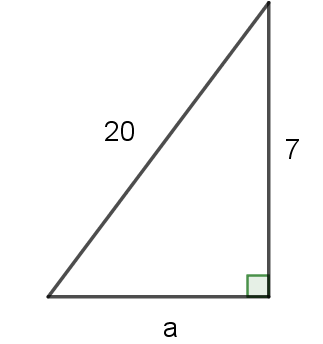 What is the perimeter of the triangle?
What is the area of the triangle?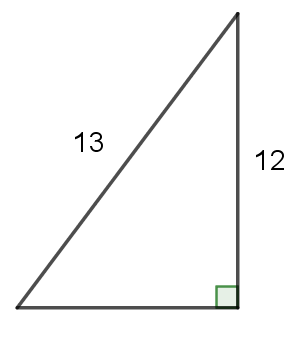 What is the area of the triangle?
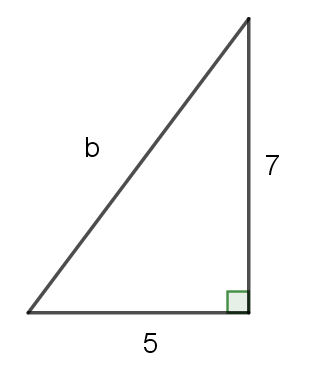 What is the perimeter of the triangle?
What is the area of the triangle?The area of the triangle is 120 , what is its height?The area of the triangle is 120 , what is its perimeter?